John Cunningham Youth Division 2018-2019    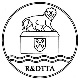  and District Table Tennis AssociationName……………………………………………………………Club……..…....................................... TTE Membership / Licence Number ………………….……(needs to be renewed yearly with full authorisation to “Reading and District Table Tennis Association” as a League Relationship)For use during sessions onlyEMERGENCY CONTACT 1Name:…………………………………………………  Tel No:………………………………………….EMERGENCY CONTACT 2Name:…………………………………………………  Tel No:………………………………………….Please list any Players you would like to be considered teamed up with.…………………………………………………………………………………………………………..Matches take place Fridays 14th September, 2018 to 29th March, 2019 at the Sports Hall, Blue Coat School, Sonning Lane. . RG4 6SUTimes are 7.30 to 9.30 pm.   Arrive in time for a prompt start and collection to be arranged for 9.30pm. Ensure that you bring drinks as access to the outside drinking fountain will be restricted. (and in the winter is often frozen)  Players can enter as a team, if they so wish, or can come as an individual and be placed into a team.  There is a fee of £45.00per player to be made payable to RDTTA via Wendy Porter, this includes: £7.25 RDTTA registration fee (which includes free entry into the Reading Championships) Players who are registered to play in a Senior Division do not pay again£37.75 Contribution towards the hire of premises, equipment and administrationMinimum of 3 players to register for each team. If more than 3 register, then it is the responsibility of the team to decide who plays each week.Score sheets detail order of play. Up to December all teams play each other once.  From January teams split into 2 divisions. There are a few evenings when matches are not scheduled and individual competitions are held, if the evening is not required for catch up games.If there is a need to know, parents /guardians should inform Wendy Porter and any other organiser present on the night of health problems or special needs. Arrangements by parents/guardians for combined travel for children or lifts in cars are their responsibility.  A set of “Rules and Responsibilities” will be adhered to (attached and requires parent and player signatures) and rental is for use of Hall and access to toilets only.Organising Committee:  Wendy Porter, Emma Barraclough, Louise Forster, Emma & Dan Cook (with the backing of the Reading and District Table Tennis Association).TO BE SIGNED BY PARENT OR GUARDIANI consent to my child playing in the John Cunningham Youth DivisionChild Protection RequirementsI am willing / not willing (delete one) for my child to be photographed (by organisers or RDTTA committee members)  in the context of playing table tennis for photographs to be used to illustrate reports in newspapers and the RDTTA Newsletter (also on RDTTA web site)GDPRBy registering to play in the league and renewing your TTE membership with full authorisation you are giving consent to the RDTTA to use this details for relevant table tennis use.Signed………………………….……………... Name..…………………………………………  Date…………………………Match Fee cheque enclosed       £45.00 (Payable to RDTTA)Both Forms (registration & rules and regulations) and fee to be received by 1st September, 2018(Please Email Wendy and Emma ASAP, to advise of your intension to register, so the league format can be prepared)Organiser’s contact details:Wendy Porter,                                                 Emma Barracloughemail – wendyasporter@gmail.com               emmabarraclough@ntlworld.com – 0774 533 1743 Address – 5 Rydal Avenue, Tilehurst, Reading.  RG30 6XTSuggest completed form photocopied